Новикова Татьяна Николаевна, учитель технологииМКОУ «Лицей с кадетскими классами имени Г. С. Шпагина»г. Вятские Поляны Кировской областиАннотация              В работе представлена разработка учебного занятия в технологии деятельностного метода, что способствует реализации деятельностного подхода, который является основополагающим в ФГОС ООО. Занятие ориентировано на достижение новых образовательных результатов: предметных, метапредметных, личностных. Приемы и методы, используемые на занятии, способствуют формированию  ключевых компетентностей обучающихся, умению самостоятельно работать с информацией. Урок технологии по теме «Моделирование фартука» (5-й класс)       Дидактическая цель – способствовать осознанию и осмыслению блока новой учебной информации и развитию универсальных учебных действий средствами технологии деятельностного метода.          Тип урока – урок открытия нового знания.          Планируемые результаты (цели)Предметные (цели по содержанию): знать определение понятия «моделирование», алгоритм моделирования фартука шаблонным способом; уметь выполнять моделирование фартука шаблонным способом.Метапредметные: - познавательные: уметь сравнивать, выделять существенные признаки, уметь анализировать тексты, устанавливать причинно-следственные связи, уметь применять полученные знания на практике; - коммуникативные: уметь выражать свои мысли, организовывать работу в паре; - регулятивные: уметь осуществлять самоконтроль, саморегуляцию, ставить цель, уметь выполнять работу в соответствии с инструкцией, уметь оценивать результаты своей учебной деятельности на уроке.  Личностные: готовность и способность к саморазвитию и самообучению, дисциплинированность, внимательность, трудолюбие и упорство в достижении поставленных целей, уважительное отношение к иному мнению. Методы обучения: репродуктивный, частично-поисковый.     Формы организации познавательной деятельности: индивидуальная,  фронтальная, парная.           Средства обучения: дидактические материалы (информационные листы, рабочие листы), средства самоконтроля (эталоны для самопроверки, карточки для рефлексии). Ход урокаСписок литературыТехнология. Технологии ведения дома: 5 класс:учебник для учащихся общеобразовательных организаций/ Н.В.Синица, В.Д.Симоненко.-М.Вентана-Граф, 2015. Как перейти к реализации ФГОС второго поколения по образовательной системе деятельностного метода обучения «Школа 2000…» / Л.Г. Петерсон, Л.А. Аверкиева, Е.А. Гусева, М.А. Кубышева, Т.В. Текнеджян. – М.: «Ювента», 2013. Л.Г. Петерсон Деятельностный метод обучения: образовательная система «Школа 2000…». – М.: АПКи ППРО, 2007. Л.Г. Петерсон, М.А. Кубышева Типология деятельностной направленности в образовательной системе «Школа 2000…». – М. АПКиППРО, 2008.Этапы урокаДействия учителяДействия учащихсяУУДЭтап мотивации (самоопределения) к учебной деятельностиЦель: Основной целью этапа мотивации (самоопределения) к учебной деятельности является выработка на личностно значимом уровне внутренней готовности выполнения нормативных требований учебной деятельности.  Задание: Сравнить фартуки: выделить сходства и различия.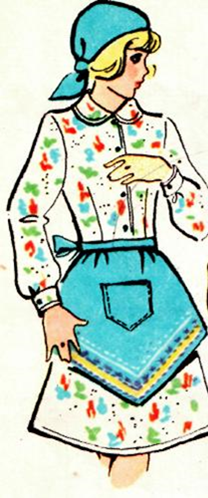 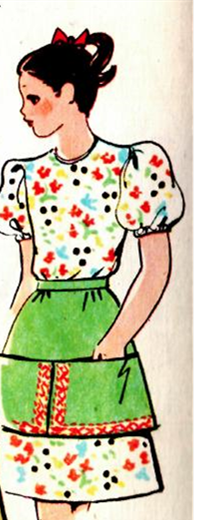 Обращает внимание учащихся на то, что оба фартука выполнены по одной выкройке. Почему же они имеют не только сходства, но и различия. Это достигнуто за счет моделирования. Что такое моделирование?Выполняют задание, отвечают на вопросы учителя.Предполагают, почему фартуки, изготовленные по одной выкройке, имеют различия.Пытаются сформулировать определение понятия «моделирование»личностные самоопределение; познавательные: умение сравнивать, выделять существенные признакиЭтап актуализации и фиксирования индивидуального затруднения в пробном действииЦелью этапа актуализации и пробного учебного действия является подготовка мышления учащихся, организация осознания ими внутренней потребности к построению учебных действий и фиксирование каждым из них индивидуального затруднения в пробном действии.Задание: Подписать название деталей фартука, линий чертеж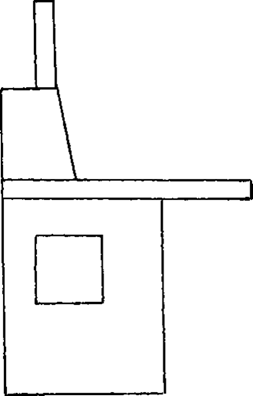 пробное действиеЗадание: По описанию и эскизу внести изменения в базовый чертеж фартука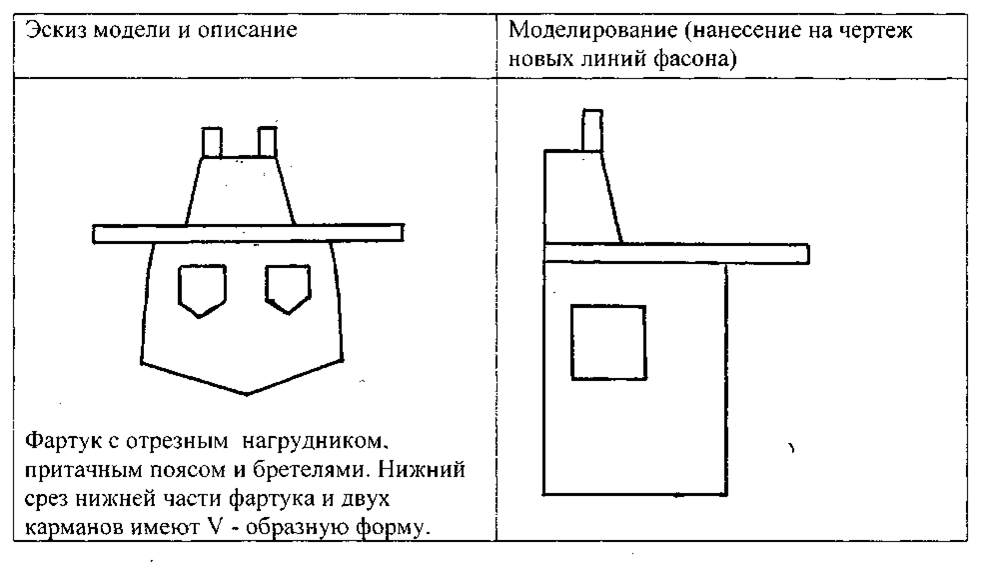 Выполняют задания, отвечают на вопросы учителяЗадание № 2 вызывает затруднение, т. к. нет алгоритма выполнения моделирования.  Регулятивные:  саморегуляцияпознавательные: общеучебные (построение речевого высказывания, структурирование знаний, рефлексия способов и условий действия), постановка и формулирование проблемы, логические (анализ)коммуникативные: постановка вопросов, умение слушать, делать запрос на разрешение собственного затрудненияЭтап выявления места и причины затрудненияОсновная цель этапа - организовать анализ учащимися возникшей ситуации и на этой основе выявить места и причины затруднения, осознать то, в чем именно состоит недостаточность их знаний, умений или способностей.-Какое задание вы должны были выполнить?-Почему вы не смогли выполнить задание?Говорят, что получилось, отвечают на вопросы. Нет алгоритма выполнения моделирования фартука. познавательные (установление причинно-следственных связей) Этап построения проекта выхода из затрудненияОсновной целью этапа построения проекта выхода из затруднения является постановка целей учебной деятельности и на этой основе – выбор способа и средств их реализации.Предлагает сформулировать цель и тему урока.Работают в группе, ставят цель, формулируют тему урока.Например, Цель: научиться изменять выкройку фартука в соответствии с эскизом и  описанием. Тема урока: моделирование фартука.Обсуждают, как можно решить проблему. личностные: смыслообразование посредством выделения личностного смысла для каждогорегулятивные: целеполагание, планирование, прогнозирование в совместной деятельностиЭтап реализации построенного проектаОсновной целью этапа реализации построенного проекта является построение учащимися нового способа действий и формирование умений его применять как при решении задачи, вызвавшей затруднение, так и при решении задач такого класса или типа вообще.Задание: изучить алгоритм выполнения моделирования (работа в парах)Алгоритм выполнения моделирования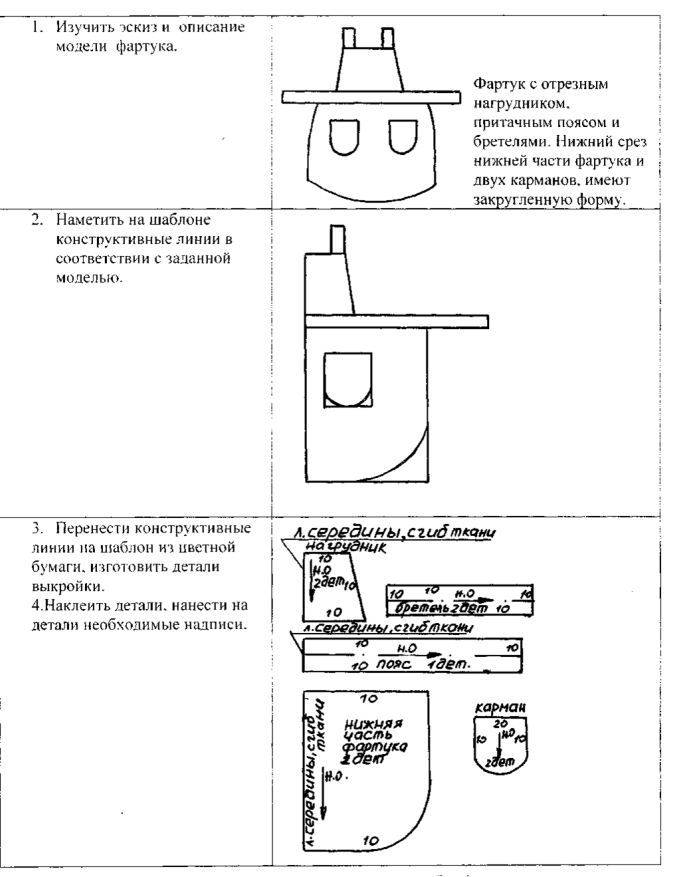 Учащиеся выполняют задание. По результатам работы организуется диалог. познавательные: общеучебныелогические (анализ объектов) коммуникативные: умение выражать свои мысли, умение работать в парах - вести диалогЭтап первичного закрепления с проговариванием во внешней речиОсновной целью этапа первичного закрепления с проговариванием во внешней речи является усвоение учащимися нового способа действия при решении типовых задачЗадание: выполнить задание, вызвавшее затруднение.Один учащийся работает на доске.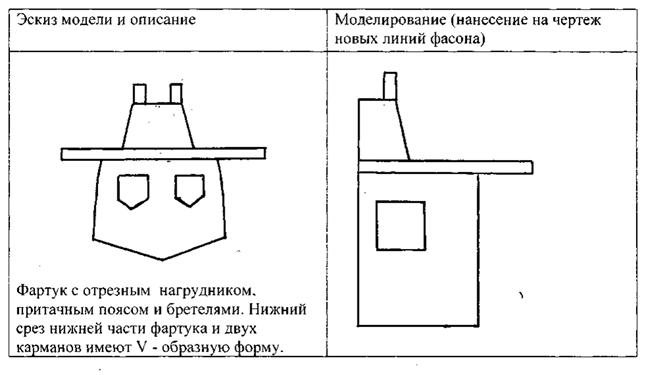 Учащиеся выполняют задание. Учащийся, выполняющий задание на доске, проговаривает шаги алгоритма.регулятивные (самоконтроль, саморегуляция); познавательные общеучебные (логические); Этап самостоятельной работы с самопроверкой по эталонуОсновной целью этапа самостоятельной работы с самопроверкой по эталону является интериоризация (переход извне внутрь) нового способа действия и исполнительская рефлексия (коллективная и индивидуальная) достижения цели пробного учебного действия, применение нового знания в типовых заданиях.Задание для самостоятельной работы с самопроверкой по эталону 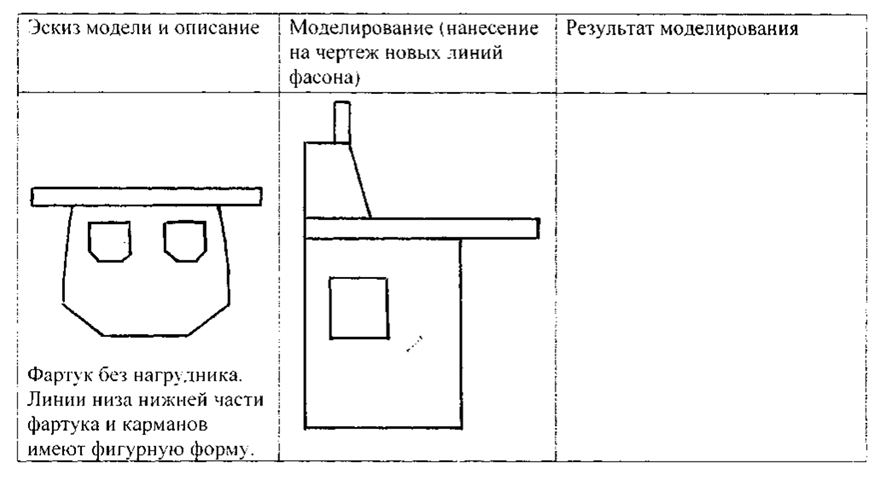 Эталон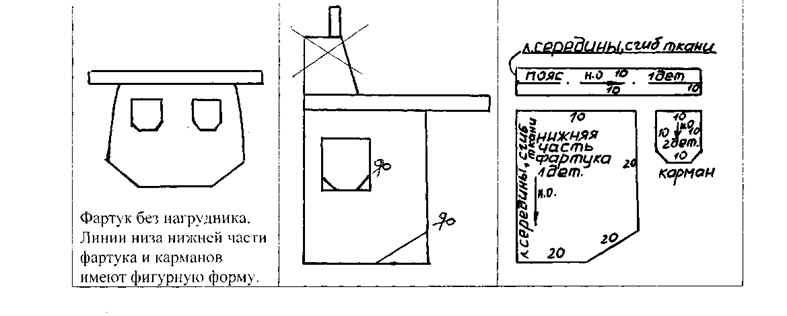 Учащиеся выполняют работу, проверяют правильность по эталону (эталон прилагается). По результатам работы организуется диалог. личностные (смыслообразование); регулятивные (самоконтроль, коррекция, саморегуляция); Этап включения в систему знаний и повторенияОсновной целью этапа включения в систему знаний и повторения является повторение и закрепление ранее изученного и подготовка к изучению следующих разделов курса, выявление границы применимости нового знания и использование его в системе изученных ранее знаний, повторение учебного содержания, необходимого для обеспечения содержательной непрерывности, включение нового способа действий в систему знаний.Задание: Выполните эскиз изделия по чертежу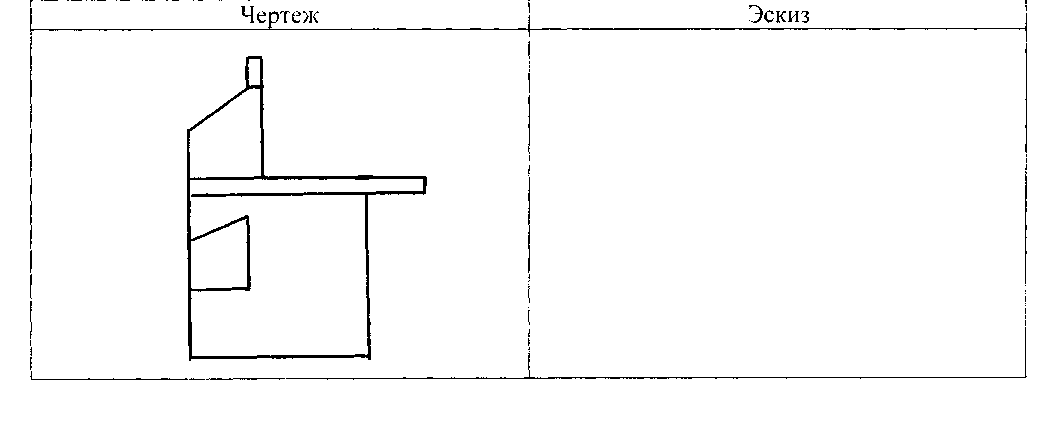 Задание выполняют в парах. По итогам работы делаются выводы. познавательные: общеучебные (выбор способа решения)коммуникативные: постановка вопросов, принятие решения.Этап рефлексии учебной деятельности на урокеОсновной целью этапа рефлексии учебной деятельности на уроке является самооценка учащимися результатов своей учебной деятельности, осознание метода построения и границ применения нового способа действия.Подводится итог урока. Выбери нужную фразу и продолжи ее:«Урок подошел к концу, и я хочу сказать…»«Я понял тему сегодняшнего урока, потому что …»«Я не понял тему сегодняшнего урока, потому что …»«Я не справился с самостоятельной работой, потому что…»«Я  справился с самостоятельной работой, потому что…»«У меня возникло затруднение на уроке …, потому что …»«Мне было интересно, потому что …»«Мне было трудно, потому что …»Выбирают фразу, продолжают ее.  личностные; регулятивные (самооценка, осознание качества и уровня усвоения);  общеучебные (рефлексия, контроль, оценка процесса и результатов деятельности);  коммуникативные. 